Центр международного промышленного сотрудничества ЮНИДО в Российской Федерации ПРОМЫШЛЕННЫЙ ИННОВАЦИОННЫЙ КЛУБ (ПИК)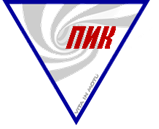 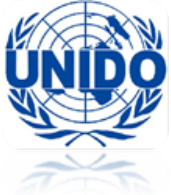 системная интеграция проектов промышленного развития                                                   от идеи до технологии, от технологии до производства                                                обоснование инвестиций, проектный менеджмент,                                                                                организация формирования и сопровождения инновационных  проектов  http://www.unido.ru/programmes/projects_unido/prom_innovac_klub/http://www.unido.ru/eng/project/industrial_club/25 ноября 2016                                                                                                          Москва, Российская ФедерацияИНФОРМАЦИОННОЕ СООБЩЕНИЕКОМПЛЕКСНЫЙ  ПРОЕКТ РАЗВИТИЯ АГРОПРОМАСогласован План взаимодействия по реализации совместного Комплексного проектаРоссийской академии наук,  Центра ЮНИДО РФ и Делового клуба ШОС «Технологическое развитие агропромышленного производства России  2016 – 2020 ».Позитивные изменения в российском агропромышленном комплексе вывели  Россию в число  экспортёров с объёмом экспорта сельхозпродукции около 20 млрд. долларов.Вместе с тем, перед отраслью стоит задача развивать  отечественные технологии для производства, хранения и переработки сельхозпродукции с привлечением для этой цели Российской академии наук, исследовательских институтов и научно-технического бизнеса. В Послании Президента Федеральному Собранию РФ подчёркивалась важность поддержки технологического развития на всех стадиях инновационного цикла: «Достижение этой цели потребует реализации полного инновационного цикла: фундаментальные исследования -  НИОКР – опытное производство – серийное производство – реализация…что потребует формирование новой модели взаимодействия науки и бизнеса».План взаимодействия по реализации Комплексного проекта «Технологическое развитие агропромышленного производства России 2016 – 2020 » направлен на консолидацию ресурсов науки, производства и финансов  для развития одной из приоритетных отраслей российской экономики и на создание механизма сопровождения практических проектов. Комплексный отраслевой проект развития АПК учитывает рекомендации концепции Российской  академии наук 10 марта 2016 «Стратегия научно-технологического развития России на долгосрочный период».Комплексный Проект инициирован Центром ЮНИДО РФ и совместно с  Деловым клубом ШОС и Промышленным инновационным клубом Центра РФ позволяет использовать опыт консолидации российских научно-технических и организационных ресурсов для формирования и реализации конкретных отраслевых  проектов.Ключевыми участниками научно-технического сектора  в  реализации  Комплексного проекта развития АПК  являются на начальной стадии формирования основных направлений: Отделение сельскохозяйственных наук РАН, Сибирское отделение аграрной науки РАН, Институт научной информации по общественным наукам РАН ИНИОН, Пущинский научный центр РАН,  ЗАО Научный парк МГУ, Всероссийский научно-исследовательский институт  мясной промышленности  РАН, Научно-исследовательский  институт хлебопекарной промышленности, ООО «Проектпищестрой», ОАО «Агентство инвестиционного развития Новосибирской области».В плане развития международного промышленного  сотрудничества актуальность Проекта подтверждается формирующимися приоритетами стратегий промышленной политики стран БРИКС и ШОС  c учётом складывающихся новых экономических условий  многополярной экономической модели, а также в  рамках  I и II Форумов ШОС/БРИКС  для поддержки МСП.План действий учитывает рекомендации Международной промышленной выставки «ИННОПРОМ-2016» в Екатеринбурге, июль 2016 по определению перспективных форматов  технологического развития  приоритетных промышленных  отраслей  в целях развития импортзамещения и экспортного потенциала, включая создание  отраслевых промышленных сетей  и центров для научно-технической консолидации отраслей и продвижения инноваций. Совместный проект  Российской академии наук,  Центра ЮНИДО РФ и Делового клуба ШОС  «Технологическое развитие агропромышленного производства России 2016 -2020 » представлен  Промышленным инновационным клубом Центра ЮНИДО РФ 14 сентября 2016  в Москве на Всероссийской научно-практической конференции РАН  «Импортзамещение и конкурентоспособность российской экономики» в рамках II международной выставки «Импортзамещение 2016».  Информация о совместном Комплексном проекте развития АПК и Плане  взаимодействия размещена на  сайте РАН ИНИОН и на странице Промышленного инновационного клуба Центра ЮНИДО РФ, а  также в  рабочем порядке  в рамках мероприятий ШОС 2016:http://www.rkpr.inion.ru/ras/view/publication/general.html?id=100046211http://www.unido.ru/programmes/projects_unido/prom_innovac_klub/2016_2020/agro/22102016/